Appendix A: Detailed JLab reportReport Period of Performance:FY23 – Q1:  09/01/2022 – 12/31/2022Co-Principal Investigator:Riad Suleiman, with Joe Grames and Matt Poelker (Jefferson Lab), and Eric Voutier (IJCLab, Orsay, France) and Greg Blume (graduate student – ODU).Work-scope Highlights:Jefferson Lab’s contribution to this project is to provide a Compton Transmission Polarimeter, which will be used to measure beam polarization when SRF photogun employs a GaAs photocathode. IJCLab is contributing to Jefferson Lab’s effort.Q1 FY23 Brief summary of activity issues, concerns, successes:Activity successes:Polarimeter has been calibrated at Jefferson LabGraduate student (Greg) finished data analysis. Now working to complete GEANT4 simulation to compare to data. For second polarimeter and DAQ: Radiator #2 needs to be fabricated – this polarimeter will stay at Jefferson LabWorking on documentations and writing a paper for publicationGreg submitted an abstract to IPAC'23Issues and concerns: Now under 1-year NCE that ends 9/23. Plan to submit an NCE request for another year for BNL install.MilestonesPolarimeter is ready. Now waiting on BNL to give us the green light to move and install the polarimeter at their facility (expected in Fall 2023).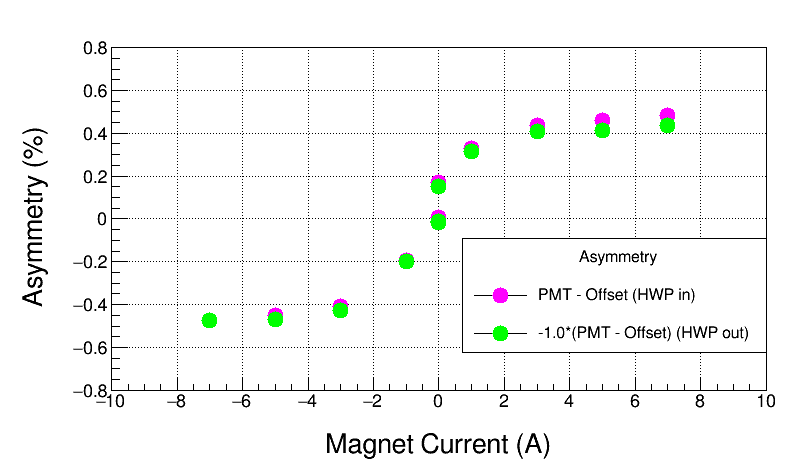 Figure 1: Measured Compton transmission asymmetry as a function of the magnet current for electron beam kinetic energy of 5 MeV. The Compton polarimeter analyzing power at magnet current of 5 Amps is  BudgetSummary of total expenditures:Note: Costed and Committed numbers are as of December 31, 2022 Summary of expenditures by fiscal year (FY):ID #Item/TaskBaselineTotal Cost(AY$)Costed &Committed(AY$)EstimateTo Complete(AY$)EstimatedTotal Cost(AY$)COMTRA Compton Trans Polarimeter$400,200 $338,616$61,584$400,200 Totals:$400,200$338,616$61,584$400,200 FOA FundingFY 2020FY 2021Totala) Funds allocated$200,100$200,100$400,200b) Actual costs to date $200,100$117,572$317,672c) Uncosted commitments$0$20,944$20,944d) Uncommitted funds $0$61,584$61,584